KONVERENTSI PROGRAMM JA AJAKAVA11.00-11.15 Sissejuhatus. Saale Kareda, Uue Ühiskonna konverentside sarja eestvedaja. 11.15-12.00 How to build a democratically sound and sustainable system of education? (Kuidas luua demokraatlikku ja jätkusuutlikku haridussüsteemi?) Professor Tero Autio, Luksemburgi Ülikool (tõlge Rea Raus). 12.00-12.15 Paus 12.15-12.55 Väärtustest ja turuväärtustest meie kasvatusmõtlemises. Dotsent Tiiu Kuurme, Tallinna Ülikool. 12.55-13.30 Jätkusuutlikku arengut toetav haridus. Rea Raus, Tampere Ülikool, Läänemaa Ühisgümnaasium. 13.30-14.30 Lõuna 14.30-15.10 Targemaks saab mõeldes ja mõtestades. Professor Ülo Vooglaid. 15.10-15.50 Haridus ja haritus. Villu Mengel, Pärnu Herbert Hahni Kooli juhataja. 15.50-16.00 Paus 16.00-16.35 Paneeldiskussioon. Juhatab Saale Kareda.16.35-17.00 Küsimused. Lõpuarutelu. Konverentsi kokkuvõte.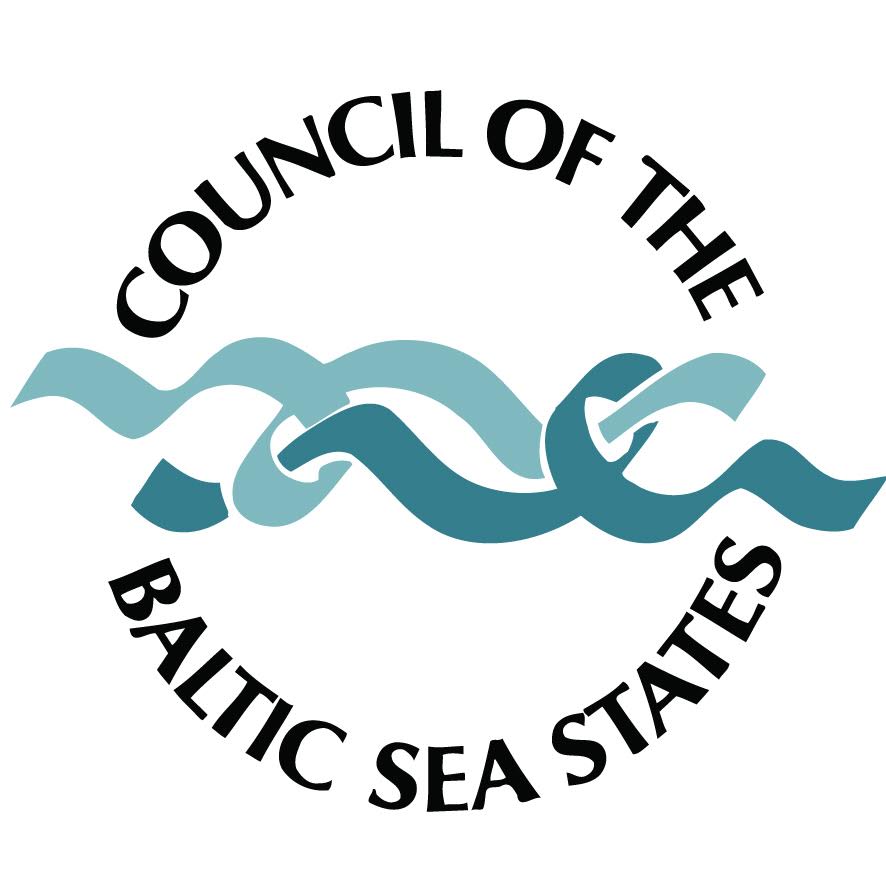 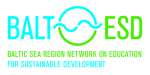 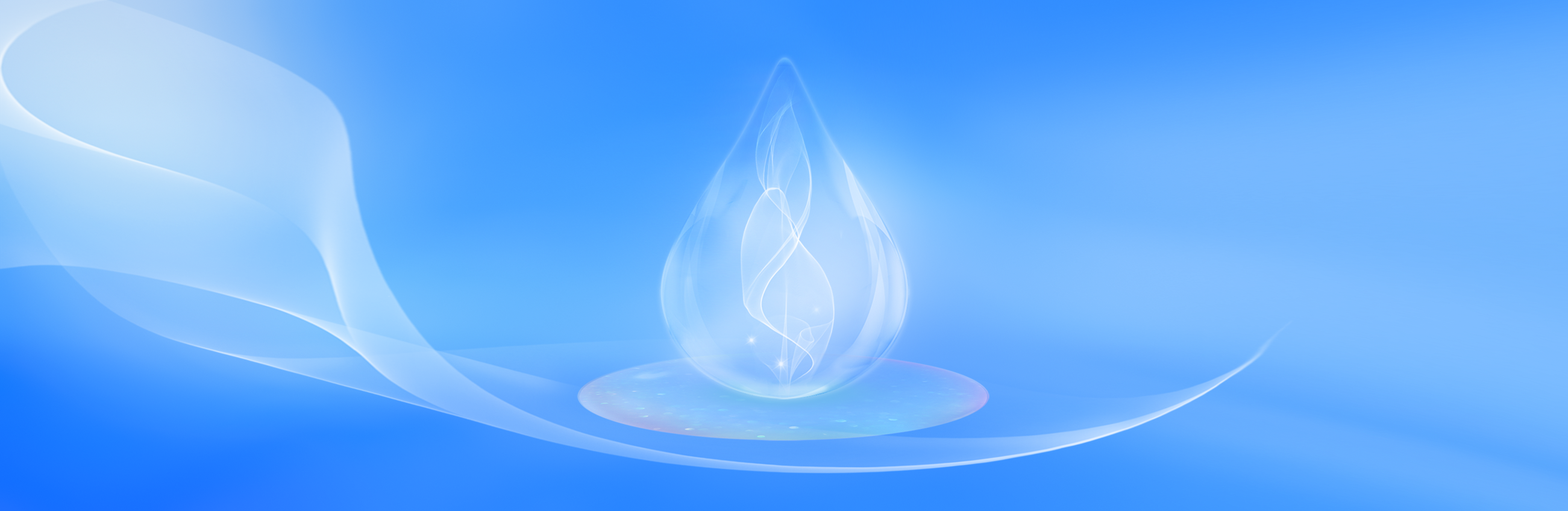 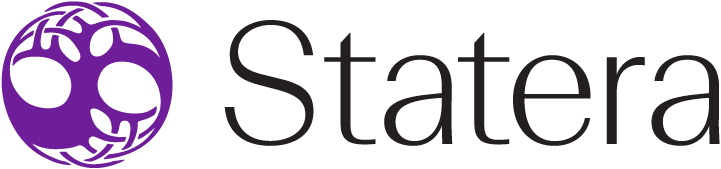 